Friday 10th July 2020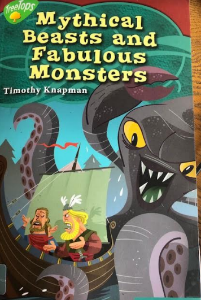 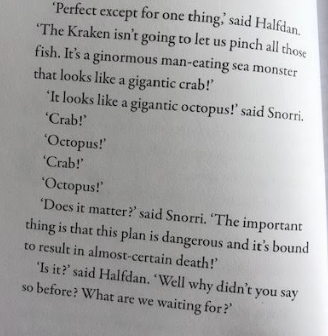 